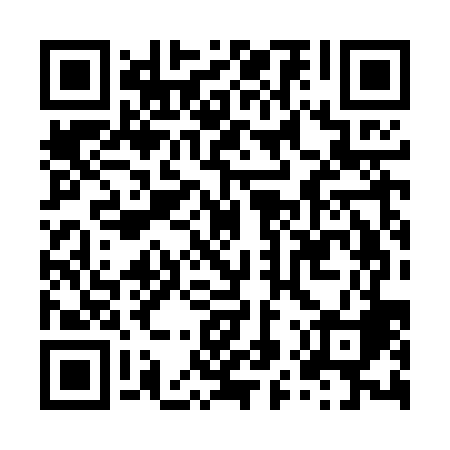 Ramadan times for Geneut, BelgiumMon 11 Mar 2024 - Wed 10 Apr 2024High Latitude Method: Angle Based RulePrayer Calculation Method: Muslim World LeagueAsar Calculation Method: ShafiPrayer times provided by https://www.salahtimes.comDateDayFajrSuhurSunriseDhuhrAsrIftarMaghribIsha11Mon5:095:096:5912:473:546:366:368:2012Tue5:065:066:5712:473:556:376:378:2113Wed5:045:046:5512:463:566:396:398:2314Thu5:025:026:5212:463:576:416:418:2515Fri4:594:596:5012:463:586:426:428:2716Sat4:574:576:4812:463:596:446:448:2917Sun4:544:546:4612:454:006:466:468:3118Mon4:524:526:4312:454:016:476:478:3219Tue4:494:496:4112:454:026:496:498:3420Wed4:474:476:3912:444:036:516:518:3621Thu4:444:446:3712:444:046:526:528:3822Fri4:424:426:3412:444:056:546:548:4023Sat4:394:396:3212:434:066:566:568:4224Sun4:374:376:3012:434:076:576:578:4425Mon4:344:346:2812:434:086:596:598:4626Tue4:314:316:2512:434:097:017:018:4827Wed4:294:296:2312:424:107:027:028:5028Thu4:264:266:2112:424:117:047:048:5229Fri4:234:236:1912:424:127:067:068:5430Sat4:214:216:1712:414:127:077:078:5631Sun5:185:187:141:415:138:098:099:581Mon5:155:157:121:415:148:108:1010:002Tue5:125:127:101:405:158:128:1210:023Wed5:105:107:081:405:168:148:1410:054Thu5:075:077:051:405:178:158:1510:075Fri5:045:047:031:405:188:178:1710:096Sat5:015:017:011:395:188:198:1910:117Sun4:584:586:591:395:198:208:2010:138Mon4:554:556:571:395:208:228:2210:169Tue4:524:526:541:395:218:248:2410:1810Wed4:504:506:521:385:228:258:2510:20